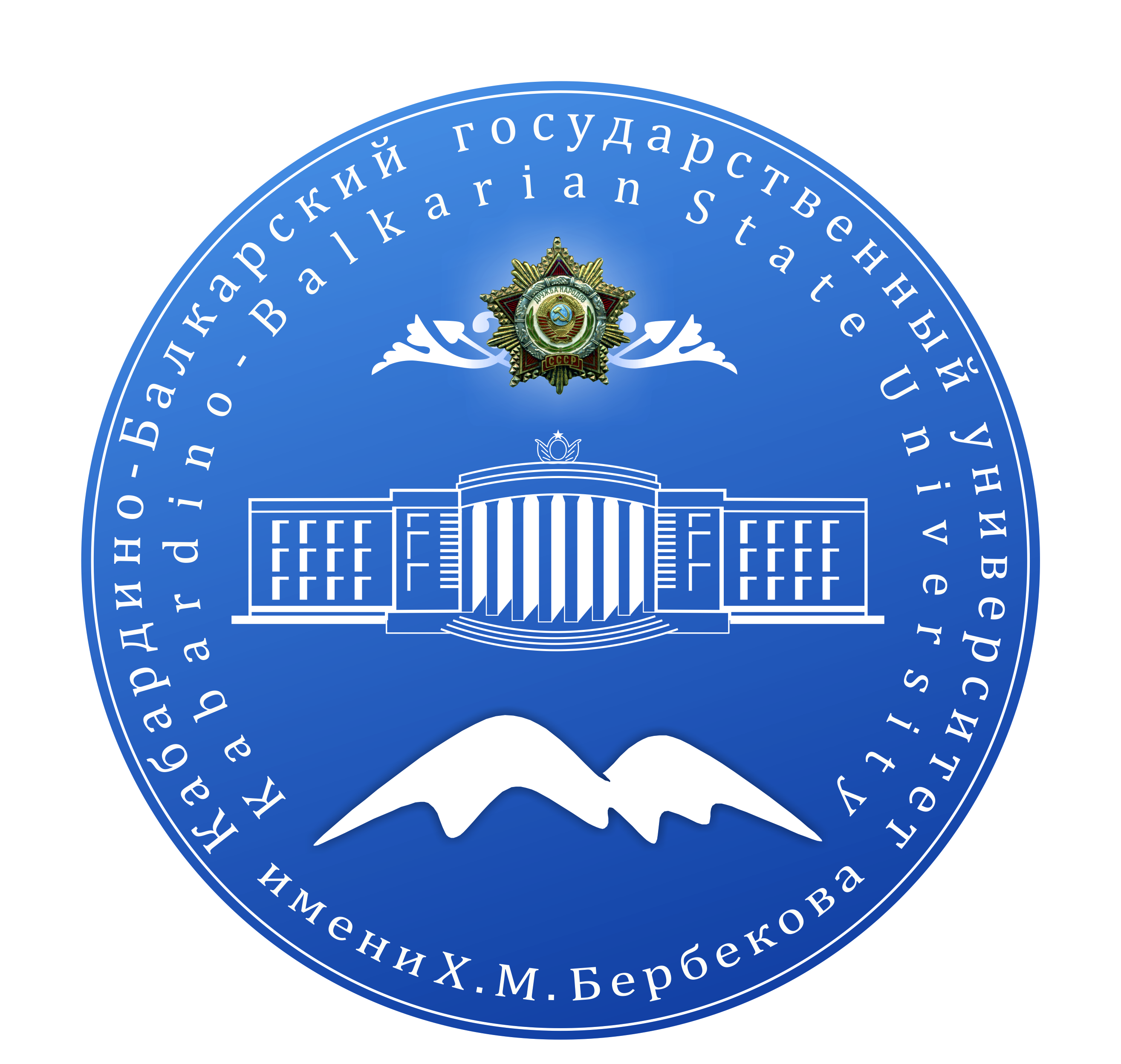 Результаты Республиканской открытой олимпиады по русскому языку «Любослов»2019 год10 классы10 классы10 классы10 классы№ФИО Общеобразовательное учреждениеМестоТУМЕНОВАЗухра РасуловнаМКОУ «СОШ № 1» Верхняя Балкария Черекского района1ТОХОВАЭтери МуратовнаМКОУ «Гимназия № 14» г.о. Нальчик2БАЛАЕВААминат БашировнаМКОУ «СОШ № 17»  г.о. Нальчик2ШАЛОВАМилена АрсеновнаМКОУ «Гимназия № 14» г.о. Нальчик3КАРДАНОВАБэла МуратовнаМКОУ «Гимназия № 14» г.о. Нальчик311 классы11 классы11 классы11 классы№ФИО Общеобразовательное учреждениеМестоБУГОВАДаяна БеслановнаМКОУ «СОШ № 31 им. Нури Цагова» г.о. Нальчик1МАРЕМШАОВАНаина АрсеновнаМКОУ  «СОШ № 5» г.о. Нальчик 2КУРАШИНОВАМилана РуслановнаМКОУ «СОШ № 5» г.о. Нальчик 2КУДАЕВАЛидия СтаниславовнаМКОУ «СОШ №1» г.п. Чегем Чегемского района3ТЕМИРКАНОВАЭллина РасуловнаМКОУ «СОШ №1» г.п. Чегем Чегемского района3